Hinweise zur Erstellung des Aktionsplanes bzw. zum Ausfüllen dieses Formulars:Die Angaben im Aktionsplan sollen prägnant, aber aussagekräftig genug sein, um eine Bewertung im Rahmen des Antrags- und Auswahlverfahrens nach zu begründen. Die Größe der Felder kann bei der EDV-gestützten Bearbeitung in der Regel individuell angepasst werden. Es werden nur vollständige Aktionspläne geprüft.Name der Operationellen Gruppe (OG), Titel und Kurzbeschreibung des InnovationsprojektsName der OG*Titel des Innovationsprojekts* Kurzbeschreibung des Innovationsprojekts Zusammenfassung in allgemeinverständlicher Sprache („Alltagssprache“)*Hinweis: Bitte die Zusammenfassung auf maximal 1 Seite beschränken.Mitglieder und Organisation der OGHauptverantwortlicher (Leadpartner) der OGDer Leadpartner der OG wird vertreten durch den verantwortlichen Projektkoordinator: Vertretungsberechtigte(r) der OGRechtsform und Sitz der OGKooperationsvertrag (Bitte Datum eintragen und Zutreffendes ankreuzen)Hinweis:  Der Kooperationsvertrag muss spätestens mit dem Antrag eingereicht werden. Hierin kann eine Klausel enthalten sein, dass der Kooperationsvertrag erst am Tag der Bewilligung in Kraft tritt.Zusammensetzung der OGHinweis: Bei einem assoziierten Partner handelt es sich um einen Projektbeteiligten einer OG, für den auf der Grundlage der EIP-AGRI-Richtlinie keine Förderung beantragt werden kann. Anteil der in Sachsen-Anhalt ansässigen OG-Mitglieder (Wohn- bzw. Betriebssitz)3.8	Tätigkeitsbereich der OG3.9	Einstufung des Vorhabens in Bezug auf Anhang I zu Artikel 38 des Vertrages zur Arbeitsweise der Europäischen Union (AEUV; siehe ABl. Nr. C 326 vom 26.10.2012, S. 339 ff)Zutreffendes bitte ankreuzen:Erläuterung für die Einstufung des Vorhabens:Beschreibung der Zusammenarbeit in der OGWelche Kompetenzen sind in der OG durch die Mitglieder vorhanden? Welche Aufgaben sind welchen Mitgliedern zugeordnet?Beschreibung des Verfahrens zur Sicherstellung der Transparenz der Tätigkeit und der Entscheidungsfindung sowie zur Vermeidung von Interessenkonflikten in der OG5.	Beschreibung der vorgesehenen Arbeiten für die Tätigkeit der OG gemäß Nr. 2.1 lit. a) der EIP AGRI RichtlinieHinweis: Die Beschreibung der vorgesehenen Arbeiten ist im Zusammenhang mit den Ausgabepositionen gemäß Anlage 4 zu sehen.5.1	Arbeitsbereiche der OG-Tätigkeit5.2	Maßnahmen des Wissenstransfers (u.a. Öffentlichkeitsarbeit, Verwertungsplan und Vernetzung im EIP-Netzwerk)6.	Beschreibung des Innovationsprojektes gemäß Nr. 2.1 lit. b) EIP AGRI              Richtlinie6.1	Problemstellung und Ausgangslage6.2	Bisherige Forschungsergebnisse6.3	Aktuelle Forschungsansätze6.4	Eigene Vorarbeiten6.5	Mögliche Lösungsansätze6.6	Innovationsgehalt6.7	Abgrenzung zu anderen Projekten7.	Ziele sowie Darstellung der praxisrelevanten Ergebnisse7.1	Ziele des Innovationsprojekts (entsprechend der SMART-Kriterien)7.2	Beabsichtigte Nutzung, Verwendung und Verbreitung der Ergebnisse7.3	Art und Umfang der geplanten Publizierung der Ergebnisse8.	Beschreibung der Arbeitspakete als Teile des InnovationsprojektesHinweise:  Das Innovationsprojekt kann aus einem oder mehreren Arbeitspaketen bestehen. Die Anzahl sollte fünf nicht übersteigen. Sofern jedoch zwingend notwendig, können weitere Arbeitspakete nach Rücksprache mit der Bewilligungsbehörde eingefügt werden. Die Aufstellung der Ausgaben aller Arbeitspakete wird in Anlage 4 ausgewiesen.9.	Vorgesehene Investitionen im Rahmen eines Innovationsprojektes gem. Nr.  2.1 lit. b) in Verbindung mit Nr. 2.3 lit. e) der EIP-AGRI-RichtlinieWenn ja, bitte Anlage 5 „Durchführung von Investitionen im Rahmen eines Innovationsprojektes“ beifügen.Wenn ja, bitte unter Nr. 3 im Muster-Kooperationsvertrag (Anlage 1) den Umgang mit Eigentumsverhältnissen und den Restwerten der Investitionen festlegen. 10.		Finanzierung des Vorhabens10.1	Geschätzte Gesamtausgaben und FördermittelbedarfBitte übertragen Sie die Angaben aus Anlage 4.Hinweis:  Beachten Sie die Übereinstimmung mit den Angaben aus dem „ELER-Antrag auf Gewährung einer Zuwendung“.10.2	Mögliche Inanspruchnahme anderer FörderprogrammeFür dasselbe Vorhaben (Tätigkeit der OG und Innovationsprojekt laut Aktionsplan) ….10.3	Angaben zur Unterstützung des Vorhabens durch Nichtmitglieder und nicht assoziierte Partner, z.B. andere Personen, Organisationen, Vereine, Verbände, Körperschaften (Nennung mit Name, Anschrift, Umfang und Art der Unterstützung)10.4	Nachweis der Finanzierung des GesamtvorhabensHinweis: Bezüglich De-minimis-Beihilfe siehe Nr. 1.1 lit. i) und Nr. 6.4.1.2 der EIP AGRI Richtlinie 11.	Geplanter Umsetzungszeitraum11.1	Laufzeit des Vorhabens (Bitte Datum angeben oder Monat und Jahr)11.2	Erläuterungen zum ZeitplanGgf. Erläuterungen zu den Diagrammdarstellungen (dient auch zur Überprüfung von Eckpunkten zum Umsetzungsfortschritt) und zu Entscheidungskriterien (z.B. Was ist zu tun? - wenn z.B. der Arbeitsstand erkennen lässt, dass der Durchführungszeitraum nicht ausreicht.)12.	Ort der Durchführung und der (wirtschaftlichen) Verwertung12.1	Orte der Durchführung12.2	Ort, Region etc. der wirtschaftlichen VerwertungHinweis: Erläuterung, wo das Ergebnis außer am Ort der Durchführung genutzt werden kann (z.B. regional bis weltweit)13.	Risikomanagement13.1	Mögliche Risiken des Innovationsvorhabens13.2	Vorhaben und Strategien zur Risikominimierung13.3	Darstellung möglicher Rückzugsstrategien14.	AnlagenverzeichnisHinweis:Es werden nur vollständige Aktionspläne geprüft. Die Anlagen 1 bis 4 sowie 6 sind in jedem Fall beizufügen, Anlage 5 soweit zutreffend (bitte angeben).     ,     ___________________________        Ort, Datum                                              Unterschrift des Leadpartners der OG		Unterschrift des Vertretungsberechtigten der OG (Projektkoordinator)					(gem. Anlage „Vollmacht“ zum Stammdatenbogen)________________________________ 		___________________________________Name, Vorname 					Name, VornameAktionsplanfür ein Vorhaben im Rahmen der Europäische Innovationspartnerschaft„Landwirtschaftliche Produktivität und Nachhaltigkeit“ (EIP-AGRI)- Bezeichnung der Operationellen Gruppe eintragen  - (Stand: 30.06.2021)Tel.:	     Fax: 	     Email: 	     (Unternehmen / Institution, Straße, Haus-Nr., Postfach, PLZ, Ort)Kompetenzen, Tätigkeitsbereich und Qualifikation des verantwortlichen Projektkoordinators:Einschlägige Berufserfahrung des verantwortlichen Projektkoordinators:        keine Berufserfahrung             1-3 Jahre                 mehr als 3 Jahre Tel.:	     Fax: 	     Email: 	     Tel.:	     Fax: 	     Email: 	     (sofern abweichend von 3.2:  Name / Straße / Haus-Nr. / Postfach / PLZ / Ort / Tätigkeitsbereich/Beruf)(sofern abweichend von 3.2:  Name / Straße / Haus-Nr. / Postfach / PLZ / Ort / Tätigkeitsbereich/Beruf)Rechtsform:      Rechtsform:      Rechtsform:      Rechtsform:      Sitz:      Tel.:	     Fax: 	     Email: 	     Tel.:	     Fax: 	     Email: 	     Tel.:	     Fax: 	     Email: 	     (Straße / Haus-Nr. / Postfach / PLZ / Ort )(Straße / Haus-Nr. / Postfach / PLZ / Ort )Der Kooperationsvertrag mit Stand vom       liegt als Anlage 1 dem Aktionsplan bei.Anlage 2 „Erklärung des Mitglieds oder des assoziierten Partners“ ist für jeden Projektbeteiligten beigefügt.                            50%                              >50%                            100% LandwirtschaftGartenbau / ObstbauForstwirtschaftErnährungswirtschaftSonstige Bereiche:Das Vorhaben bezieht sich ausschließlich auf Innovationen mit Bezug auf Erzeugnisse nach Anhang I des AEU-Vertrages.Das Vorhaben bezieht sich nicht ausschließlich auf Innovationen mit Bezug auf Erzeugnisse nach Anhang I des AEU-Vertrages.Arbeitspaket 1 (Bezeichnung):       Beschreibung mit terminierten Zwischenzielen: Beteiligte OG-Mitglieder und Aufgaben/Rollen (Arbeitsbeiträge):Kostenpositionen (äquivalent zu Anlage 4) inkl. Begründung:Umsetzungszeitraum:Arbeitspaket 2 (Bezeichnung):       Beschreibung mit terminierten Zwischenzielen: Beteiligte OG-Mitglieder und Aufgaben/Rollen (Arbeitsbeiträge):Kostenpositionen (äquivalent zu Anlage 4) inkl. Begründung:Umsetzungszeitraum:Arbeitspaket 3 (Bezeichnung):       Beschreibung mit terminierten Zwischenzielen: Beteiligte OG-Mitglieder und Aufgaben/Rollen (Arbeitsbeiträge):Kostenpositionen (äquivalent zu Anlage 4) inkl. Begründung:Umsetzungszeitraum:Arbeitspaket 4 (Bezeichnung):       Beschreibung mit terminierten Zwischenzielen: Beteiligte OG-Mitglieder und Aufgaben/Rollen (Arbeitsbeiträge):Kostenpositionen (äquivalent zu Anlage 4) inkl. Begründung:Umsetzungszeitraum:Arbeitspaket 5 (Bezeichnung):       Beschreibung mit terminierten Zwischenzielen: Beteiligte OG-Mitglieder und Aufgaben/Rollen (Arbeitsbeiträge):Kostenpositionen (äquivalent zu Anlage 4) inkl. Begründung:Umsetzungszeitraum:Sind Investitionen mit einem Anschaffungswert über 800 € (netto) vorgesehen? Ja NeinWerden die Investitionen über den Bewilligungszeitraum hinaus verwendet oder können darüber hinaus verwendet werden? Ja NeinGeschätzte Gesamtausgaben, netto                                     €Umsatzsteuer                                     €Geschätzte Gesamtausgaben, brutto                                     €Geschätzter Fördermittelbedarf                                     €Geschätzter Fördermittelbedarf bzw. -abruf nach Kalenderjahren2022                   €2023                   €2024                   €… wurden von mir/uns weitere öffentliche Mittel beantragt. Ja Nein               Wenn ja, aus welchen/m anderen Programm(en) (bitte benennen):               Wenn ja, aus welchen/m anderen Programm(en) (bitte benennen):… wurden mir/uns weitere öffentliche Mittel gewährt (bitte Bewilligungsbescheid/e oder soweit zutreffend andere Nachweise beifügen). Ja NeinIch/wir habe(n) bisher keine öffentlichen Mittel für dasselbe Vorhaben erhalten. Ja NeinDer Kosten- und Finanzierungsplan ist als Anlage 4 beigefügt. Ja NeinWird die beantragte Beihilfe als De-minimis-Beihilfe gewährt, werden bei der Weiterleitung der Beihilfe die Vorgaben der De-minimis-Verordnungen beachtet. Ja NeinLaufzeit von       bis                 Die Diagrammdarstellungen - Durchführungszeiträume, Arbeitsstand und Anteil der Arbeitspakete am Gesamtprojekt - ist als Anlage 6 beigefügt (Muster ist vom Antragsteller eigenständig auszufüllen und evtl. weiterzuentwickeln).Lfd. Nr. der AnlageBezeichnungJaNicht erforderlich1Kooperationsvertrag2Erklärungen der Mitglieder und der assoziierten Partner 3Inhaltliche Auswahlkriterien nach Prioritäten der EU, des Landes Sachsen-Anhalt und der Richtlinie EIP-AGRI4Tabellenblätter für die Ausgaben der Arbeitspakete und die     Tätigkeit der OG, sowie der Kosten- und Finanzierungsplan5Durchführung von Investitionen im Rahmen eines Innovationsvorhabens6Diagrammdarstellung - Durchführungszeiträume, Arbeitsstand und Anteil der Arbeitspakete am Gesamtprojekt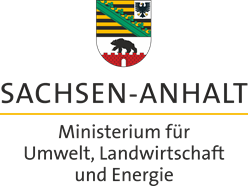 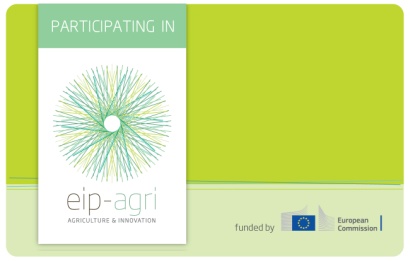 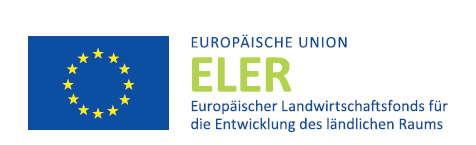 